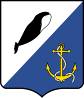 АДМИНИСТРАЦИЯПРОВИДЕНСКОГО ГОРОДСКОГО ОКРУГАПОСТАНОВЛЕНИЕВ целях уточнения отдельных положений муниципальной программы «Стимулирование экономической активности населения Провиденского городского округа на 2020-2023 годы»,Администрация Провиденского городского округаПОСТАНОВЛЯЕТ:1.	Внести в Постановление Администрации Провиденского городского округа от 06 мая 2016 года № 116 «Об утверждении муниципальной программы «Стимулирование экономической активности населения Провиденского городского округа на 2020-2023 годы»следующие изменения:в Паспорте Программы абзац «Объёмы бюджетных ассигнований Программы» изложить в следующей  редакции:«».2. Настоящее постановление обнародовать на официальном сайте Провиденского городского округа www.provadm.ru.	  3.  Контроль  за   исполнением  настоящего  постановления  возложить  на Управление финансов, экономики и имущественных отношений Администрации Провиденского городского округа (Веденьева Т.Г.).  4. Настоящее постановление вступает в силу со дня обнародования. Глава Администрации					                          Е.В. Подлесныйот 17 июня 2022 г.№ 318пгт. ПровиденияО внесении изменений в постановление Администрации Провиденского городского округа от 06 мая 2016 года № 116 «Об утверждении муниципальной программы «Стимулирование экономической активности населения Провиденского городского округа на 2020-2023 годы»Объёмы бюджетных ассигнований ПрограммыОбщий объем бюджетных ассигнований Муниципальной программы составляет 53618,3 тыс. рублей, из них по годам:2020 год - за счет средств окружного бюджета – 5729,6 тыс. рублей;за счет средств местного бюджета – 6208,3 тыс. рублей;2021 год  - за счет средств окружного бюджета 3244,1 тыс. рублей; за счет средств местного бюджета – 30302,6 тыс. рублей; 2022 год – за счет средств окружного бюджета – 3192,0тыс. рублей;за счет средств местного бюджета – 16847,5 тыс. рублей;2023 год – за счет средств окружного бюджета – 0,0 тыс. рублей;за счет средств местного бюджета – 500,0 тыс. рублей.